UTILISATION DU LOGICIEL EN LIGNE « C-ROADS »Accès au logicielAccès au logicielSur le site en ligne : https://croadsworldclimate.climateinteractive.orgC-ROADS : Climate Rapid Overview And Decision Support, choisir la version en françaisLe logiciel C-ROADS est un simulateur qui permet d’explorer les scénarios énergétiques et politiques qui permettront d’atteindre les objectifs climatiques.Sur le site en ligne : https://croadsworldclimate.climateinteractive.orgC-ROADS : Climate Rapid Overview And Decision Support, choisir la version en françaisLe logiciel C-ROADS est un simulateur qui permet d’explorer les scénarios énergétiques et politiques qui permettront d’atteindre les objectifs climatiques.Commandes de baseVisualisation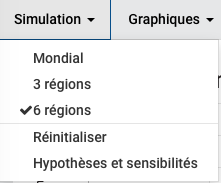 Choix des trajectoires d’émissions et/ou d’absorption de gaz 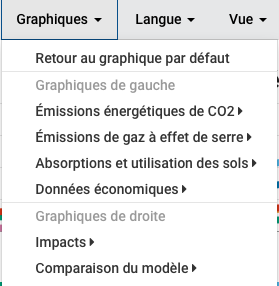 Pour travailler avec l’équation de KAYA, dans le menu graphique et l’onglet « données économiques »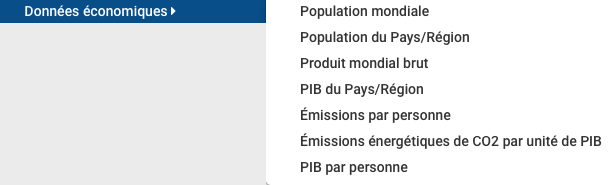 Ce simulateur permet d’explorer les scénarios énergétiques et politiques qui permettront d’atteindre les objectifs climatiques.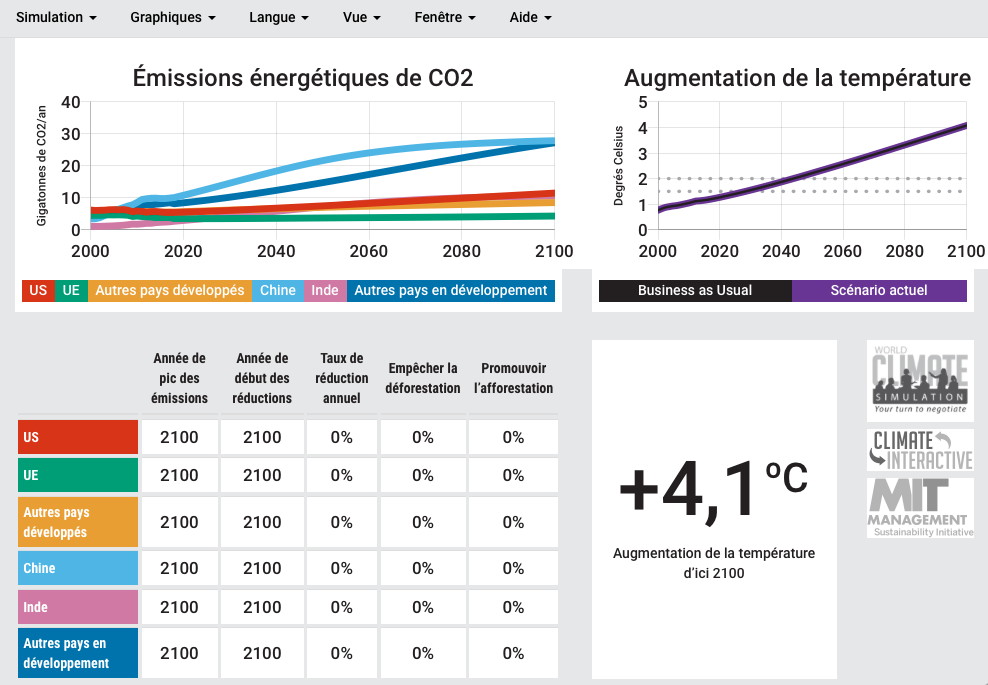 Principaux paramètres ajustablesPrincipaux paramètres ajustables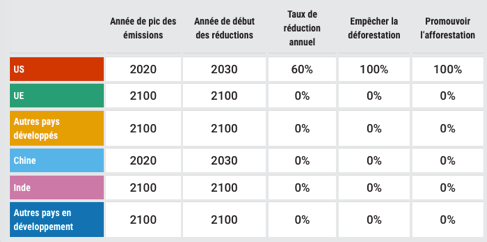 Sous l’onglet simulation, choisir mondial, 3 régions ou 6 régionsOn peut observer en bas à droite l’augmentation de température d’ici 2100 en fonction des conséquences de la somme des trajectoires des pays représentés.  Afin d’entrer les propositions de chaque région dans le tableau du bas, on procède en trois étapes :(colonne 1) choisir l’année de pic des émissions à partir de laquelle les émissions de gaz à effet de serre commencent à décroitre(colonne 2) choisir l’année de début des réductions auquel on attribue un taux de réduction annuel en % (négative ou positive) par rapport à l’année de référence (colonne 3)(colonne 4)  choisir le taux de déforestation 100% signifie l’arrêt de la déforestation(colonne 5) choisir le taux de reboisement la création de nouvelles forêts, une valeur de 100M% de reboisement maximalAprès chaque proposition entrée dans le tableau, le modèle sera mis à jour et les résultats seront visibles sur les graphiques du haut ainsi qu’au niveau de l’augmentation de température.Sur le graphique de gauche, pour certaines données, la courbe noire correspond à ce qui se passerait si rien ne change "business as usal"Principales données climatiques affichablesPrincipales données climatiques affichablesChoix des impacts visibles dans la fenêtre en haut à droite « conséquences de ces trajectoires »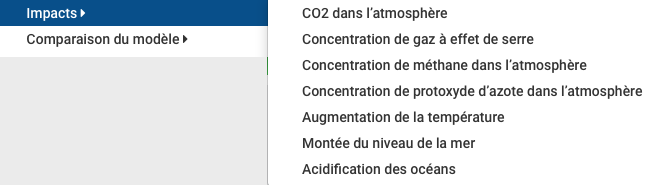 Dans le menu déroulant « graphique » :Onglet « Émission énergétiques de CO2 » :Émission énergétiques de CO2 par région (États-Unis, Union européenne, autres pays développés, Chine, Inde, Autres pays en développement )Émission énergétiques de CO2 mondialesOnglet « Émission énergétiques de gaz à effet de serre » :Émission énergétiques de gaz à effet de serre  Sources des émissionsÉmissions globales de méthaneÉmissions globales de protoxyde d’azoteOnglet « Absorption et utilisation des sols » :Émissions et absorptions anthropiquesAbsorption de CO2Sources d’absorption (reforestation, océan, biomasse)Dans le menu déroulant « graphique » puis l’onglet « impact », observation de l’impact des scénarios sur :Concentration en CO2Concentration de gaz à effet de serreAugmentation de la températureMontée des mersAcidification des océan